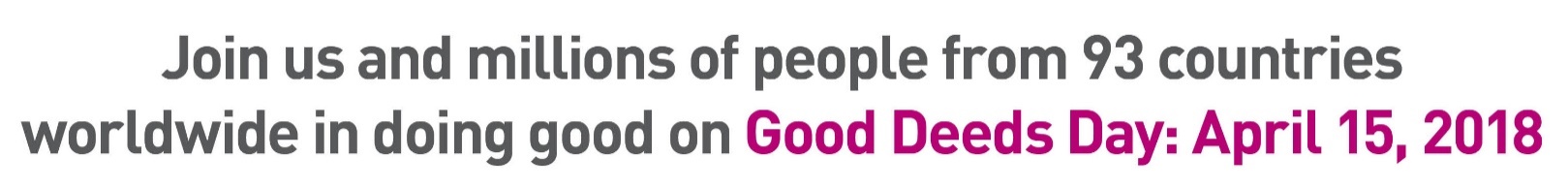 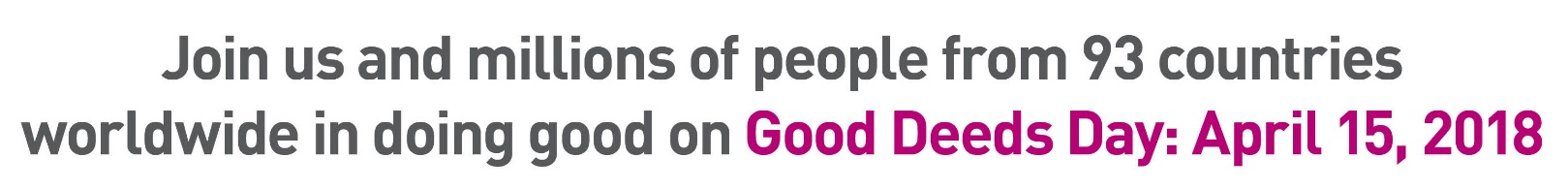 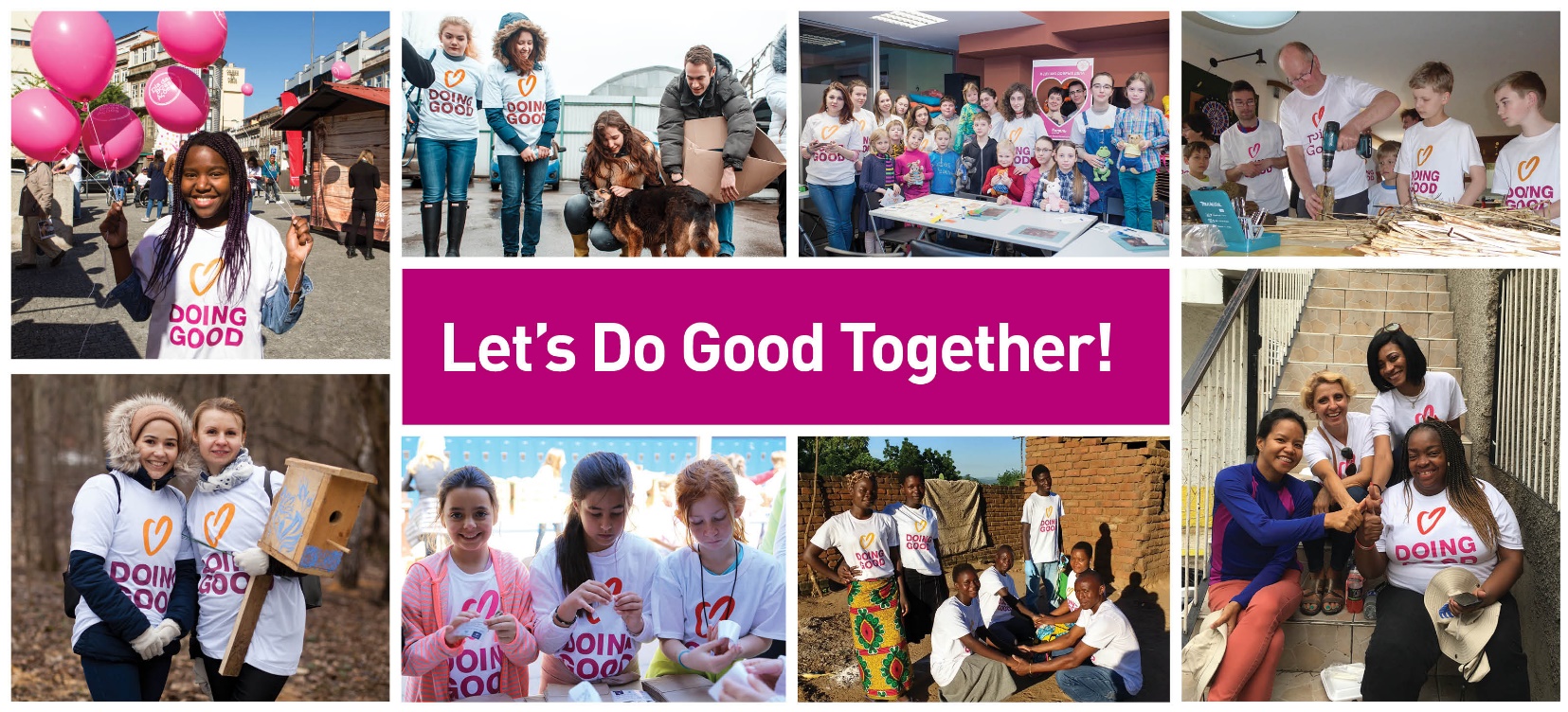 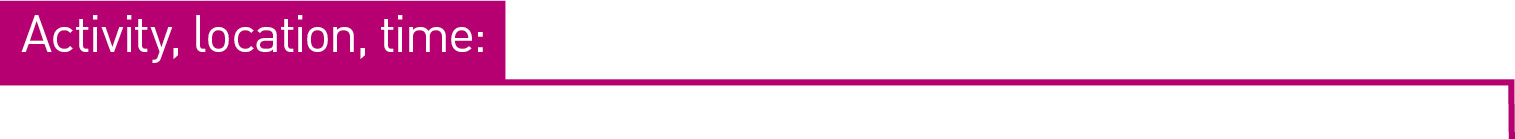 Write your event details here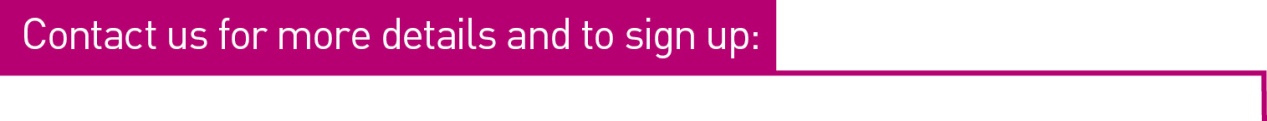 Write your contact details here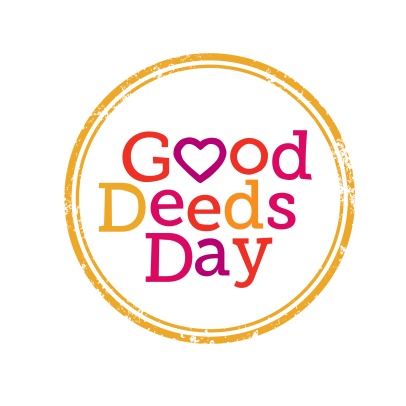 